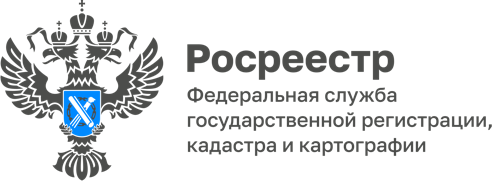 ПРЕСС-РЕЛИЗ21.07.2023
Заголовок:Актуальные вопросы государственной регистрации недвижимости: о невозможности регистрации без личного участияВопрос как внести в Единый государственный реестр недвижимости запись о невозможности регистрации без личного участия правообладателя, т.е. о запрете на совершение сделок с недвижимостью без их личного участия уже на протяжении длительного периода времени остается актуальным у правообладателей объектов недвижимости. Связано это с тем, что наличие в Едином государственном реестре недвижимости записи о невозможности регистрации без личного участия является дополнительной гарантией для пресечения мошеннических действий с недвижимостью, так как служит основанием для возврата без рассмотрения заявления, представленного иным лицом (не являющимся собственником объекта недвижимости или его законным представителем) на государственную регистрацию перехода, прекращения, ограничения права и обременения соответствующего объекта недвижимости. Для того чтобы внести данную запись в Единый государственный реестр недвижимости собственник объекта, или его законный представитель (родители, опекуны), либо представитель собственника объекта недвижимости, действующий на основании нотариально удостоверенной доверенности, представляет заявление о невозможности государственной регистрации перехода, прекращения, ограничения права и обременения такого объекта недвижимости без личного участия правообладателя (его законного представителя).Заявление о невозможности регистрации может быть представлено в офис МФЦ или в электронном виде через личный кабинет на сайте Росреестра без подписания его усиленной квалифицированной электронной подписью заявителя.Запись о таком заявлении вносится в Единый государственный реестр недвижимости в течение пяти рабочих дней.Препятствием для внесения такой записи становится отсутствие в Едином государственном реестре недвижимости сведений о собственнике недвижимости.Об Управлении Росреестра по Алтайскому краюУправление Федеральной службы государственной регистрации, кадастра и картографии по Алтайскому краю (Управление Росреестра по Алтайскому краю) является территориальным органом Федеральной службы государственной регистрации, кадастра и картографии (Росреестр), осуществляющим функции по государственной регистрации прав на недвижимое имущество и сделок с ним, по оказанию государственных услуг в сфере осуществления государственного кадастрового учета недвижимого имущества, землеустройства, государственного мониторинга земель, государственной кадастровой оценке, геодезии и картографии. Выполняет функции по организации единой системы государственного кадастрового учета и государственной регистрации прав на недвижимое имущество, инфраструктуры пространственных данных РФ. Ведомство осуществляет федеральный государственный надзор в области геодезии и картографии, государственный земельный надзор, государственный надзор за деятельностью саморегулируемых организаций кадастровых инженеров, оценщиков и арбитражных управляющих. Подведомственное учреждение Управления - филиал ППК «Роскадастра» по Алтайскому краю. Руководитель Управления, главный регистратор Алтайского края – Юрий Викторович Калашников.Контакты для СМИПресс-секретарь Управления Росреестра по Алтайскому краю Середина Елена Владимировна 8 (3852) 29 17 33, 503722press_rosreestr@mail.ru 656002, Барнаул, ул. Советская, д. 16Сайт Росреестра: www.rosreestr.gov.ru	Яндекс-Дзен: https://dzen.ru/id/6392ad9bbc8b8d2fd42961a7	ВКонтакте: https://vk.com/rosreestr_altaiskii_krai Телеграм-канал: https://web.telegram.org/k/#@rosreestr_altaiskii_kraiОдноклассники: https://ok.ru/rosreestr22alt.kraihttps://vk.com/video-46688657_456239105.